                   …...............................   dnia ..................                    Inwestor posiada tytuł prawny do przedmiotowej nieruchomości jako: właściciel/ współwłaściciel/ najemca/ dzierżawca/ użytkownik wieczysty/  inny (podać jaki)* ……………………………………………………………………………………………………………………………………………………….. ZAŁĄCZNIKI: 	− 	2 egzemplarze aktualnej mapy zasadniczej w skali 1:500 lub mapy do celów projektowych (z lokalizacją obiektu) 	− 	Pełnomocnictwo inwestora do reprezentowania go przez wnioskodawcę (*) 	 Odbiór warunków:   □ osobiście  	 	□ wysyłka, na wyżej podany adres *) niepotrzebne skreślić 	 	 	 	                                                                                  	 	       (podpis wnioskodawcy lub inwestora) Strona 1 z 2                    …...............................   dnia ..................                    Klauzula informacyjna oraz zgoda na przetwarzanie danych osobowych – do wydania warunków technicznych na podłączenie do sieci Zgodnie z art. 13 ust. 1 i ust. 2 ogólnego Rozporządzenia Parlamentu Europejskiego i Rady (UE) 2016/679  z dnia 27 kwietnia 2016 r. w sprawie ochrony osób fizycznych w związku z przetwarzaniem danych osobowych i w sprawie swobodnego przepływu takich danych oraz uchylenia dyrektywy 95/46/WE oraz zgodnie z Ustawą o ochronie danych osobowych z dnia 10 maja 2018 r. informujemy, iż:  Administratorem danych osobowych jest Zakład Gospodarki Komunalnej w Gardei 82-520 ul.Sportowa 13a Administrator danych osobowych powołał Inspektora Ochrony Danych Osobowych, z którym można kontaktować się na adres: biuro@solved.com.pl tel.791-150-939Jako Administrator będziemy przetwarzać Pani/Pana dane osobowe w celu: podjęcia działań zmierzających do wydania warunków technicznych na podłączenie do sieci wodociągowej i/lub kanalizacyjnej ewentualnego ustalenia, dochodzenia roszczeń lub obrony przed roszczeniami, a także w celach dowodowych,  w ramach sprawowania wymiaru sprawiedliwości przez sądy, będących realizacją prawnie uzasadnionego interesu Administratora. Pani/Pana dane osobowe będą przechowywane przez cały okres świadczenia usług. Podanie Spółce danych osobowych w zakresie obowiązujących przepisów ustaw i wydanych na ich podstawie aktów wykonawczych jest obowiązkowe oraz niezbędne do warunków technicznych, w pozostałych przypadkach dobrowolne. Posiada Pani/Pan prawo do: żądania od Administratora dostępu do swoich danych osobowych, ich sprostowania, usunięcia lub ograniczenia przetwarzania danych osobowych wniesienia sprzeciwu wobec takiego przetwarzania  przenoszenia danych wniesienia skargi do organu nadzorczego cofnięcia zgody na przetwarzanie danych osobowych. Pani/Pana dane osobowe nie podlegają zautomatyzowanemu podejmowaniu decyzji, w tym profilowaniu. Dane osobowe będą przekazywane podmiotom świadczącym na rzecz Administratora usługi: prawnicze, informatyczne, audytorskie.  Zgodnie z art. 6 ust. 1 lit a ogólnego Rozporządzenia Parlamentu Europejskiego i Rady (UE) 2016/679  z dnia 27 kwietnia 2016 r. w sprawie ochrony osób fizycznych w związku z przetwarzaniem danych osobowych i w sprawie swobodnego przepływu takich danych oraz uchylenia dyrektywy 95/46/WE, ja niżej podpisany wyrażam zgodę na przetwarzanie danych osobowych przekazanych  Administratorowi w celu i na zasadach określonych w klauzuli informacyjnej. 	 	………………………………………………… (data i podpis ) Strona 2 z 2 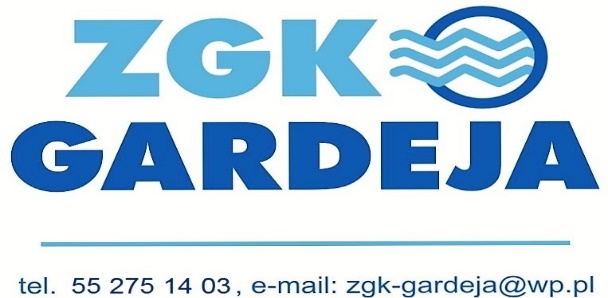 WNIOSEK O WYDANIE WARUNKÓW TECHNICZNYCH  na podłączenie do sieci:   □ wodociągowej            □ kanalizacji sanitarnej  (data wpływu wniosku-wypełnia MWIO) DANE WNIOSKODAWCY                        DANE INWESTORA                        Imię i Nazwisko / Pełna nazwa firmy (*) .............................................................................................................................................................................................................................................................................................. Imię i Nazwisko / Pełna nazwa firmy (*) ............................................................................................................................................................................................................................................................................................................. Adres zamieszkania / Adres siedziby (*)   ............................................................................................................................................................................................................................................ Adres zamieszkania / Adres siedziby (*)   ........................................................................................................................................................................................................................................................ Telefon Kontaktowy             ..................................................................... NIP (nie dotyczy osób fizycznych)  .................................................................. Telefon Kontaktowy              ............................................................................ NIP (nie dotyczy osób fizycznych)  ......................................................................... DANE INWESTYCJI DANE INWESTYCJI 1. 	Rodzaj istniejącego / projektowanego obiektu budowlanego (*) □ budynek mieszkalny jednorodzinny □ budynek mieszkalny wielorodzinny                (ilość mieszkań, liczba kondygnacji: ..................................................) □ inny obiekt budowlany (określić rodzaj):        .............................................................................................................................................................. 1. 	Rodzaj istniejącego / projektowanego obiektu budowlanego (*) □ budynek mieszkalny jednorodzinny □ budynek mieszkalny wielorodzinny                (ilość mieszkań, liczba kondygnacji: ..................................................) □ inny obiekt budowlany (określić rodzaj):        .............................................................................................................................................................. 2. 	Adres istniejącego / projektowanego obiektu budowlanego (ulica, nr domu, nr ewidencyjny działki, nr obrębu) .......................................................................................................................................................................................................................................................................................................................................................................................................................................................................................... 2. 	Adres istniejącego / projektowanego obiektu budowlanego (ulica, nr domu, nr ewidencyjny działki, nr obrębu) .......................................................................................................................................................................................................................................................................................................................................................................................................................................................................................... ZAPOTRZEBOWANIE NA WODĘ I ILOŚĆ ŚCIEKÓW  (do wypełnienia dla obiektów innych niż budynek mieszkalny jednorodzinny) 1. Woda – zapotrzebowanie średnie dobowe Qdśr i przepływ obliczeniowy qs, na cele: □ bytowo-gospodarcze 	 	                     Qdśr [m3/d] ..............................;  	                 qs [dm3/s] wg PN-92/B-01706   ................................ □ przemysłowe       	 	                     Qdśr [m3/d] ..............................;  	 	  qs [dm3/s] ................................. □ przeciwpożarowe wewnętrzne 	 	 	                                                                qs [dm3/s] ................................. □ przeciwpożarowe zewnętrzne 	 	 	                                                                qs [dm3/s] ................................. 2. 	Ścieki – ilość średnia dobowa Qdśr i maksymalny przepływ godzinowy qmax: □ bytowo-gospodarcze 	 	                     Qdśr [m3/d] ..............................;  	 	  qmax [m3/h] .................................. □ przemysłowe                                                        Qdśr [m3/d] ..............................;  	                  qmax [m3/h] .................................. PLANOWANY TERMIN ROZPOCZĘCIA POBORU WODY LUB ODPROWADZANIA ŚCIEKÓW:  …………………………… 